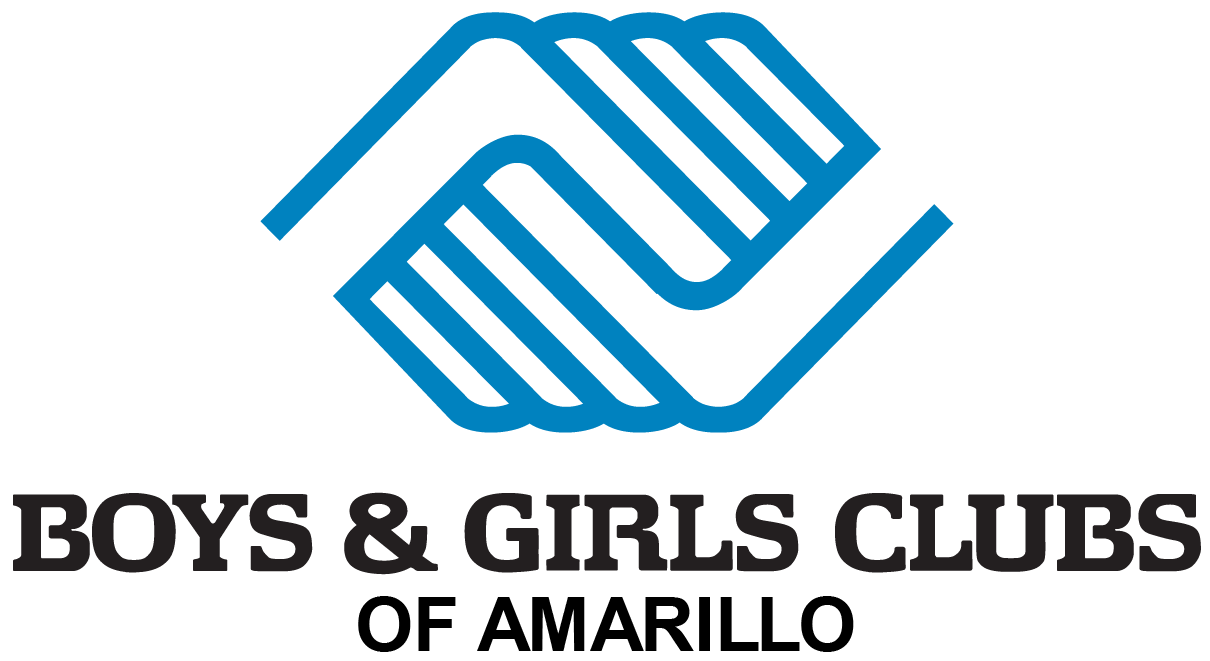 2017-2018 School Schedule August 2017August 16th --first day of school September September 4th – labor day (closed) October October 6th -(open all day)October 9th -(closed 4 staff training)November November 22nd (open all day) November 23rd-24th (closed)December December 22nd (half –day) December 25th -through 29th (closed) January 2018January 1st through 5th (closed)January 15th (closed)February February 16th (open all day)February 19th (closed 4 staff training)March March 12th through 16th (spring break club open all day) March 30th (closed)April May May 25th last day! May 28th (closed)